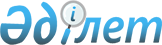 1992 жылы туған Қазақстан Республикасының азаматтарын 2009 жылы Мағжан Жұмабаев ауданының шақырту учаскесіне тіркеуді жүргізу туралы
					
			Күшін жойған
			
			
		
					Солтүстік Қазақстан облысы Мағжан Жұмабаев аудандық мәслихатының 2009 жылғы  19 қаңтардағы N 2 қаулысы. Солтүстік Қазақстан облысының Мағжан Жұмабаев ауданының Әділет басқармасында 2009 жылғы 27 қаңтарда N 13-9-86 тіркелді. Қолданылу мерзімінің өтуіне байланысты күші жойылды (Солтүстік Қазақстан облысы Мағжан Жұмабаев ауданы әкімі аппаратының 2011 жылғы 3 қазандағы N 02.06-05-05/843 хаты)

      Ескерту. Қолданылу мерзімінің өтуіне байланысты күші жойылды (Солтүстік Қазақстан облысы Мағжан Жұмабаев ауданы әкімі аппаратының 2011.10.03 N 02.06-05-05/843 хаты)       

Қазақстан Республикасының 2001 жылғы 23 қаңтардағы № 148 «Қазақстан Республикасының жергілікті мемлекеттік басқару туралы» Заңының 31-бабы 1-тармағы 8) тармақшасына, 2005 жылғы 8 шілдедегі № 74 «Жалпыға бірдей әскери міндет және әскери қызмет туралы» Заңының 17-бабына сәйкес аудан әкімдігі ҚАУЛЫ ЕТЕДІ:



      1. «Солтүстік Қазақстан облысы Мағжан Жұмабаев ауданының Қорғаныс істері жөніндегі бөлімі» мемлекеттік мекемесі 2009 жылғы қаңтардан наурызды қоса алған мерзім аралығында Мағжан Жұмабаев ауданының шақырту учаскесіне 1992 жылы туған және жасы үлкен, бұрын тіркелмегендерді тіркеу жүргізсін.



      2. Азаматтарды Мағжан Жұмабаев ауданының шақырту учаскесіне тіркеу үшін қосымшаға келісті түрде комиссия құрамы құрылсын.



      3. Тіркеу комиссиясының мүшелері комиссиядағы міндеттерін орындаған кезде оның жұмыс орны, лауазымы және еңбекақысы сақталады.



      4. Селолық округтердің әкімдері әскер жасына дейінгі азаматтарға Мағжан Жұмабаев ауданының Қорғаныс істері жөніндегі бөлімі белгілеген мерзімде шақырту учаскесіне тіркелуге келу туралы хабарлауды ұйымдастырсын.



      5. Селолық округтердің әкімдері әскер жасына дейінгі азаматтарды әскери есеп жүргізуге жауапы тұлғалардың жетекшілігімен тіркеу жүргізуге шақырту учаскесіне және тұратын мекен-жайына дейін жеткізілуін қамтамасыз етсін.



      6. «Мағжан Жұмабаев ауданының аудандық емханасы» КМҚК-ның бас дәрігері Г.Т. Сағындықова (келісім бойынша) медициналық комиссия жұмысына тәжірибелі мамандарды тарту ұсынылсын. Медициналық жабдықтар жөнделсін және флюрографиялық, рентгендік, зертханалық зерттеулер, жүректің электрокардиограммасын жасауда шығындалатын материалдардың қажетті саны қамтамасыз етілсін. Тіркелетін әр азаматтың емханалық картасы және оған Ф-025-I/Y қосымша бет болуын қадағаласын.



      7. «Мағжан Жұмабаев ауданы әкімінің аппараты» мемлекеттік мекемесі тіркеу кезінде:

      жоспарланған шығын сметасына сәйкес медициналық куәландыруды жүргізгені үшін медициналық мекемелердің қызметі үшін төлеуді;

      медициналық куәландыруды және тіркеу бойынша комиссия өту үшін шалғайдағы жерлерде тұратын әскер жасына дейінгі азаматтарды жеткізуге ПАЗ 672 автобусын;

      қызмет көрсететін адамдардың және техникалық жұмысшылардың қажетті мөлшерін қамтамасыз етсін.



      8. Аудандық қаржы бөлімінің бастығы М.И. Омарова тіркеу науқанына қаржыландыруды бөлінген қаражат шегінде уақтылы қамтамасыз етсін.



      9. Осы шешімнің орындалуын бақылау аудан әкімінің орынбасары Р.Е. Қалиевқа жүктелсін.



      10. Осы қаулы алғаш ресми жарияланған күннен кейін 10 күн өткен соң қолданысқа енеді.      Аудан әкімі                                А. Сапаров

Аудан әкімдігінің 2009 жылғы

19 қаңтардағы № 2

«1992 жылы туған

Қазақстан Республикасының

азаматтарын 2009 жылы

Мағжан Жұмабаев ауданының

шақырту учаскесіне

тіркеуді жүргізу туралы»

қаулысына қосымша Тіркеу жүргізу ұшін аудандық комиссияның құрамыШәріпов Жайлау –      аудандық Қорғаныс істері жөніндегі бөлімнің Қабылқайырұлы         бастығы, комиссия төрағасы (келісім бойынша)Бражник Галина Николаевна – аудан әкім аппаратының бас маманы,

                      комиссия төрағасының орынбасарыКомиссия мүшелері:Тәженов Қайрат Сералыұлы – аудандық ішкі істер бөлімі бастығының

                      орынбасары (келісім бойынша)Учайкина Галина Васильевна – аудандық емхананың бас дәрігерінің

                      орынбасары, медициналық комиссияның төрағасы

                      (келісім бойынша)Утеуленова Зауреш Капарқызы – поликлиниканың бас мед.бикесі,

                      комиссия хатшысы (келісім бойынша)Донова Людмила Николаевна - СӨС медбике,комиссия хатшысы

                      (келісім бойынша)      Тіркеу жүргізу үшін құрылған аудандық комиссия мүшелерінің кейбіреуі міндетін орындай алмаған жағдайда комиссияның резервтік құрамы құрылсын:Өтеуов Ерлан Сайранұлы - шақыру және шарт бойынша әскери

                      қызметшілерді жинау жөніндегі бөлімнің

                      бастығы, комиссия төрағасы

                      (келісім бойынша)Алдаева Сара Тілеубергенқызы - ауданның ішкі саясат бөлімінің

                      бастығы, комиссия төрағасының орынбасарыСапарова Бахытгүл Ялгашқызы - аудандық емхананың терапевт

                      дәрігері (келісім бойынша)Көшеков Қанат Рамазанұлы - аудандық ішкі істер бөлімі бастығының

                      орынбасары, полиция майоры (келісім бойынша)Васильева Светлана Леонидовна - аудандық емхананың аға медбикесі,

                      комиссия хатшысы (келісім бойынша)
					© 2012. Қазақстан Республикасы Әділет министрлігінің «Қазақстан Республикасының Заңнама және құқықтық ақпарат институты» ШЖҚ РМК
				